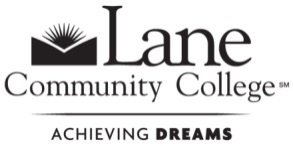 New Dimensions: An Interactive Teaching SeminarFaculty Professional Developmentwww.lanecc.edu/fpd Course Description: This highly interactive course extends an invitation to faculty across disciplines to explore the practices and insights of highly successful teachers. Whether you have been teaching for two years or twenty, this course offers a forum to examine contemporary research on components that define excellent college teaching to uncover what the best college professors do. During the quarter each participant will have the opportunity to shape their course of study and contribute their expertise. Join us for this unique course constructed by faculty for faculty. The course is taught in a hybrid format, with online coursework during weeks 1, 3, 5, 7, and 9 of the term. In-class, face-to-face meetings will be held during weeks 2, 4, 6, 8, and 10 on Thursdays from 3:30 – 5:30 p.m.Enrollment is limited to 18 participants. All faculty (full-time and part-time) are encouraged to participate. This is an excellent opportunity for those who are interested in developing their teaching. Course Requirements: Participants can expect that the course work will be equivalent to that of a two-credit course. Participants in New Dimensions will be required to complete the following: All assigned readings (books provided by FPD). Participate in all class events/activities. Attend all class sessions. Active participation in online discussions. Bi-weekly posting during online only weeks.Completion of all assignments and a portfolio. How to Participate: Express your interest by submitting the following: A “Personal Commitment” to the course via Electronic Signature (next page)Copy of a sample syllabus from a course you currently teach or have taught recently (in the last year)Due to the interest in this program and limited funding, class registration is not guaranteed. If more than 18 faculty members submit complete applications, participants will be selected by a lottery method. Successful participants will be awarded a $400 stipend upon completion of the course.Statement of Interest and Personal CommitmentPERSONAL COMMITMENT Electronic Signature – By typing my name below, my electronic signature indicates that I understand and am willing to commit to completing all of the requirements of New Dimensions: An Interactive Teaching Seminar Commitment Signature: E-Signature___________________________________	Date _________ SYLLABUS Please attach a copy of a syllabus for a course that you have taught or are currently teaching. ADDITIONAL INFORMATION Name___________________________________________________L# _____________________________________________________Department/Division ________________________________________Discipline ___________________________________________________ Part-time	___ ContractedAdditional information: Please email all application materials to: NewDimensions@lanecc.edu